Course:Course:CONTINGENCY PLANNINGCONTINGENCY PLANNINGCONTINGENCY PLANNINGCONTINGENCY PLANNINGCONTINGENCY PLANNINGCONTINGENCY PLANNINGCONTINGENCY PLANNINGCONTINGENCY PLANNINGCONTINGENCY PLANNINGCONTINGENCY PLANNINGCourse id:Course id:CONTINGENCY PLANNINGCONTINGENCY PLANNINGCONTINGENCY PLANNINGCONTINGENCY PLANNINGCONTINGENCY PLANNINGCONTINGENCY PLANNINGCONTINGENCY PLANNINGCONTINGENCY PLANNINGCONTINGENCY PLANNINGCONTINGENCY PLANNINGNumber of ECTS:   4Number of ECTS:   4CONTINGENCY PLANNINGCONTINGENCY PLANNINGCONTINGENCY PLANNINGCONTINGENCY PLANNINGCONTINGENCY PLANNINGCONTINGENCY PLANNINGCONTINGENCY PLANNINGCONTINGENCY PLANNINGCONTINGENCY PLANNINGCONTINGENCY PLANNINGTeacher:Teacher:Christos Karavitis, Zorica SrdjevicChristos Karavitis, Zorica SrdjevicChristos Karavitis, Zorica SrdjevicChristos Karavitis, Zorica SrdjevicChristos Karavitis, Zorica SrdjevicChristos Karavitis, Zorica SrdjevicChristos Karavitis, Zorica SrdjevicChristos Karavitis, Zorica SrdjevicChristos Karavitis, Zorica SrdjevicChristos Karavitis, Zorica SrdjevicCourse statusCourse statusElectiveElectiveElectiveElectiveElectiveElectiveElectiveElectiveElectiveElectiveNumber of active teaching classes (weekly)Number of active teaching classes (weekly)Number of active teaching classes (weekly)Number of active teaching classes (weekly)Number of active teaching classes (weekly)Number of active teaching classes (weekly)Number of active teaching classes (weekly)Number of active teaching classes (weekly)Number of active teaching classes (weekly)Number of active teaching classes (weekly)Number of active teaching classes (weekly)Number of active teaching classes (weekly)Lectures:3Lectures:3Practical classes:3Practical classes:3Practical classes:3Other teaching types:Other teaching types:Study research work:Study research work:Other classes:Other classes:Other classes:Precondition coursesPrecondition coursesWater resources planning and management.Water resources planning and management.Water resources planning and management.Water resources planning and management.Water resources planning and management.Water resources planning and management.Water resources planning and management.Water resources planning and management.Water resources planning and management.Water resources planning and management.Educational goalTechnology and Society. Impact assessment and forecasting. Technology assessment. Planning methodology. Developing Assessment Strategies. Forecasting processes. Consensus Methodologies. Monitoring trends and Environmental Scanning. Risk Assessment. Decision making and Implementation. Coping with technology and the futureEducational goalTechnology and Society. Impact assessment and forecasting. Technology assessment. Planning methodology. Developing Assessment Strategies. Forecasting processes. Consensus Methodologies. Monitoring trends and Environmental Scanning. Risk Assessment. Decision making and Implementation. Coping with technology and the futureEducational goalTechnology and Society. Impact assessment and forecasting. Technology assessment. Planning methodology. Developing Assessment Strategies. Forecasting processes. Consensus Methodologies. Monitoring trends and Environmental Scanning. Risk Assessment. Decision making and Implementation. Coping with technology and the futureEducational goalTechnology and Society. Impact assessment and forecasting. Technology assessment. Planning methodology. Developing Assessment Strategies. Forecasting processes. Consensus Methodologies. Monitoring trends and Environmental Scanning. Risk Assessment. Decision making and Implementation. Coping with technology and the futureEducational goalTechnology and Society. Impact assessment and forecasting. Technology assessment. Planning methodology. Developing Assessment Strategies. Forecasting processes. Consensus Methodologies. Monitoring trends and Environmental Scanning. Risk Assessment. Decision making and Implementation. Coping with technology and the futureEducational goalTechnology and Society. Impact assessment and forecasting. Technology assessment. Planning methodology. Developing Assessment Strategies. Forecasting processes. Consensus Methodologies. Monitoring trends and Environmental Scanning. Risk Assessment. Decision making and Implementation. Coping with technology and the futureEducational goalTechnology and Society. Impact assessment and forecasting. Technology assessment. Planning methodology. Developing Assessment Strategies. Forecasting processes. Consensus Methodologies. Monitoring trends and Environmental Scanning. Risk Assessment. Decision making and Implementation. Coping with technology and the futureEducational goalTechnology and Society. Impact assessment and forecasting. Technology assessment. Planning methodology. Developing Assessment Strategies. Forecasting processes. Consensus Methodologies. Monitoring trends and Environmental Scanning. Risk Assessment. Decision making and Implementation. Coping with technology and the futureEducational goalTechnology and Society. Impact assessment and forecasting. Technology assessment. Planning methodology. Developing Assessment Strategies. Forecasting processes. Consensus Methodologies. Monitoring trends and Environmental Scanning. Risk Assessment. Decision making and Implementation. Coping with technology and the futureEducational goalTechnology and Society. Impact assessment and forecasting. Technology assessment. Planning methodology. Developing Assessment Strategies. Forecasting processes. Consensus Methodologies. Monitoring trends and Environmental Scanning. Risk Assessment. Decision making and Implementation. Coping with technology and the futureEducational goalTechnology and Society. Impact assessment and forecasting. Technology assessment. Planning methodology. Developing Assessment Strategies. Forecasting processes. Consensus Methodologies. Monitoring trends and Environmental Scanning. Risk Assessment. Decision making and Implementation. Coping with technology and the futureEducational goalTechnology and Society. Impact assessment and forecasting. Technology assessment. Planning methodology. Developing Assessment Strategies. Forecasting processes. Consensus Methodologies. Monitoring trends and Environmental Scanning. Risk Assessment. Decision making and Implementation. Coping with technology and the futureEducational outcomesOn successful completion of this subject, the students should have acquired understanding of planning under uncertainty in different technological and societal frameworks. Consensus methodologies and developing strategies will be understood as well as approaches in coping with future and imposed risks.Educational outcomesOn successful completion of this subject, the students should have acquired understanding of planning under uncertainty in different technological and societal frameworks. Consensus methodologies and developing strategies will be understood as well as approaches in coping with future and imposed risks.Educational outcomesOn successful completion of this subject, the students should have acquired understanding of planning under uncertainty in different technological and societal frameworks. Consensus methodologies and developing strategies will be understood as well as approaches in coping with future and imposed risks.Educational outcomesOn successful completion of this subject, the students should have acquired understanding of planning under uncertainty in different technological and societal frameworks. Consensus methodologies and developing strategies will be understood as well as approaches in coping with future and imposed risks.Educational outcomesOn successful completion of this subject, the students should have acquired understanding of planning under uncertainty in different technological and societal frameworks. Consensus methodologies and developing strategies will be understood as well as approaches in coping with future and imposed risks.Educational outcomesOn successful completion of this subject, the students should have acquired understanding of planning under uncertainty in different technological and societal frameworks. Consensus methodologies and developing strategies will be understood as well as approaches in coping with future and imposed risks.Educational outcomesOn successful completion of this subject, the students should have acquired understanding of planning under uncertainty in different technological and societal frameworks. Consensus methodologies and developing strategies will be understood as well as approaches in coping with future and imposed risks.Educational outcomesOn successful completion of this subject, the students should have acquired understanding of planning under uncertainty in different technological and societal frameworks. Consensus methodologies and developing strategies will be understood as well as approaches in coping with future and imposed risks.Educational outcomesOn successful completion of this subject, the students should have acquired understanding of planning under uncertainty in different technological and societal frameworks. Consensus methodologies and developing strategies will be understood as well as approaches in coping with future and imposed risks.Educational outcomesOn successful completion of this subject, the students should have acquired understanding of planning under uncertainty in different technological and societal frameworks. Consensus methodologies and developing strategies will be understood as well as approaches in coping with future and imposed risks.Educational outcomesOn successful completion of this subject, the students should have acquired understanding of planning under uncertainty in different technological and societal frameworks. Consensus methodologies and developing strategies will be understood as well as approaches in coping with future and imposed risks.Educational outcomesOn successful completion of this subject, the students should have acquired understanding of planning under uncertainty in different technological and societal frameworks. Consensus methodologies and developing strategies will be understood as well as approaches in coping with future and imposed risks.Course contentPlanning methodology, Interrelationship between technology and society emphasizing procedures for evaluating impacts and forecasting alternatives.Course contentPlanning methodology, Interrelationship between technology and society emphasizing procedures for evaluating impacts and forecasting alternatives.Course contentPlanning methodology, Interrelationship between technology and society emphasizing procedures for evaluating impacts and forecasting alternatives.Course contentPlanning methodology, Interrelationship between technology and society emphasizing procedures for evaluating impacts and forecasting alternatives.Course contentPlanning methodology, Interrelationship between technology and society emphasizing procedures for evaluating impacts and forecasting alternatives.Course contentPlanning methodology, Interrelationship between technology and society emphasizing procedures for evaluating impacts and forecasting alternatives.Course contentPlanning methodology, Interrelationship between technology and society emphasizing procedures for evaluating impacts and forecasting alternatives.Course contentPlanning methodology, Interrelationship between technology and society emphasizing procedures for evaluating impacts and forecasting alternatives.Course contentPlanning methodology, Interrelationship between technology and society emphasizing procedures for evaluating impacts and forecasting alternatives.Course contentPlanning methodology, Interrelationship between technology and society emphasizing procedures for evaluating impacts and forecasting alternatives.Course contentPlanning methodology, Interrelationship between technology and society emphasizing procedures for evaluating impacts and forecasting alternatives.Course contentPlanning methodology, Interrelationship between technology and society emphasizing procedures for evaluating impacts and forecasting alternatives.Teaching methodsLectures and exercises. Students will accomplish a semester project and present results in oral and in writing. The work counts for 60% of the final grade. The lectures are held in English. Retake exams may be oral only.Teaching methodsLectures and exercises. Students will accomplish a semester project and present results in oral and in writing. The work counts for 60% of the final grade. The lectures are held in English. Retake exams may be oral only.Teaching methodsLectures and exercises. Students will accomplish a semester project and present results in oral and in writing. The work counts for 60% of the final grade. The lectures are held in English. Retake exams may be oral only.Teaching methodsLectures and exercises. Students will accomplish a semester project and present results in oral and in writing. The work counts for 60% of the final grade. The lectures are held in English. Retake exams may be oral only.Teaching methodsLectures and exercises. Students will accomplish a semester project and present results in oral and in writing. The work counts for 60% of the final grade. The lectures are held in English. Retake exams may be oral only.Teaching methodsLectures and exercises. Students will accomplish a semester project and present results in oral and in writing. The work counts for 60% of the final grade. The lectures are held in English. Retake exams may be oral only.Teaching methodsLectures and exercises. Students will accomplish a semester project and present results in oral and in writing. The work counts for 60% of the final grade. The lectures are held in English. Retake exams may be oral only.Teaching methodsLectures and exercises. Students will accomplish a semester project and present results in oral and in writing. The work counts for 60% of the final grade. The lectures are held in English. Retake exams may be oral only.Teaching methodsLectures and exercises. Students will accomplish a semester project and present results in oral and in writing. The work counts for 60% of the final grade. The lectures are held in English. Retake exams may be oral only.Teaching methodsLectures and exercises. Students will accomplish a semester project and present results in oral and in writing. The work counts for 60% of the final grade. The lectures are held in English. Retake exams may be oral only.Teaching methodsLectures and exercises. Students will accomplish a semester project and present results in oral and in writing. The work counts for 60% of the final grade. The lectures are held in English. Retake exams may be oral only.Teaching methodsLectures and exercises. Students will accomplish a semester project and present results in oral and in writing. The work counts for 60% of the final grade. The lectures are held in English. Retake exams may be oral only.Knowledge evaluation (maximum 100 points)Knowledge evaluation (maximum 100 points)Knowledge evaluation (maximum 100 points)Knowledge evaluation (maximum 100 points)Knowledge evaluation (maximum 100 points)Knowledge evaluation (maximum 100 points)Knowledge evaluation (maximum 100 points)Knowledge evaluation (maximum 100 points)Knowledge evaluation (maximum 100 points)Knowledge evaluation (maximum 100 points)Knowledge evaluation (maximum 100 points)Knowledge evaluation (maximum 100 points)Pre-examination obligationsPre-examination obligationsPre-examination obligationsMandatoryPointsPointsFinal examFinal examMandatoryMandatoryMandatoryPointsAssignmentsAssignmentsAssignmentsYes6060Written and OralWritten and OralYesYesYes40Literature Literature Literature Literature Literature Literature Literature Literature Literature Literature Literature Literature Ord.AuthorAuthorTitleTitleTitlePublisherPublisherPublisherPublisherYearYearLippincort K., Eco U., and Gombrich E.H.Lippincort K., Eco U., and Gombrich E.H.The Story of TimeThe Story of TimeThe Story of TimeMerrel Holberton Publishers, London, U.K.Merrel Holberton Publishers, London, U.K.Merrel Holberton Publishers, London, U.K.Merrel Holberton Publishers, London, U.K.20002000Scaer R., Claeys G. and Tower Sargent L.Scaer R., Claeys G. and Tower Sargent L.UtopiaUtopiaUtopiaNew York Public Library and Oxford University Press, N.Y.New York Public Library and Oxford University Press, N.Y.New York Public Library and Oxford University Press, N.Y.New York Public Library and Oxford University Press, N.Y.20002000Flyvbjerg B., Bruzelius N. and Rothengatter W.Flyvbjerg B., Bruzelius N. and Rothengatter W.Megaprojects and RiskMegaprojects and RiskMegaprojects and RiskCambridge University Press, Cambridge, UK.Cambridge University Press, Cambridge, UK.Cambridge University Press, Cambridge, UK.Cambridge University Press, Cambridge, UK.200320034.Therivel R.Therivel R.Strategic Environmental Assessment in ActionStrategic Environmental Assessment in ActionStrategic Environmental Assessment in ActionCromwell Press Ltd. Gateshead, UK.Cromwell Press Ltd. Gateshead, UK.Cromwell Press Ltd. Gateshead, UK.Cromwell Press Ltd. Gateshead, UK.200420045.Internet sources (articles, reports, presentations)Internet sources (articles, reports, presentations)Internet sources (articles, reports, presentations)Internet sources (articles, reports, presentations)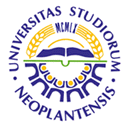 UNIVERSITY OF NOVI SADFACULTY OF AGRICULTURE 21000 NOVI SAD, TRG DOSITEJA OBRADOVIĆA 8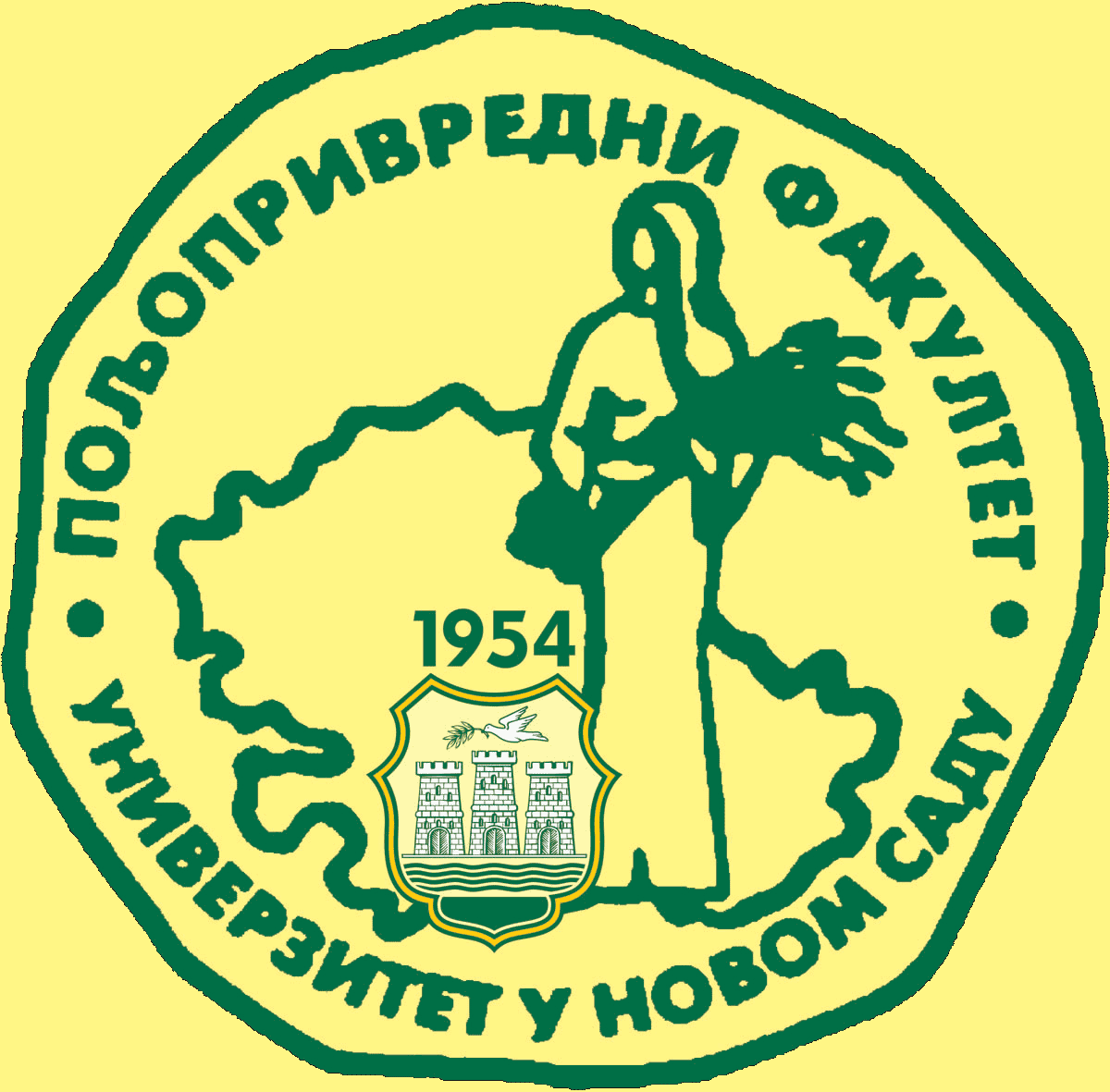 Study Programme AccreditationMASTER ACADEMIC STUDIES - AGRICULTURAL WATER MANAGEMENT (LOLAqua)Table 5.2 Course specificationTable 5.2 Course specificationTable 5.2 Course specification